L'adolescente raconte la violence qu'elle a subie en milieu scolaire de la 6e à la 5e, sa descente aux enfers et comment elle a réussi à survivre.L'auteure, médecin, rend compte des dernières découvertes sur un organe mal connu. Elle explique son rôle dans des problèmes tels que le surpoids, la dépression, la maladie de Parkinson, les allergies, etc. L'auteure donne des conseils pratiques pour changer de comportement alimentaire, guide dans le choix des médicaments et propose quelques règles concrètes pour faire du bien à son ventre.Sous une forme romancée, l'animatrice de télévision et romancière évoque son enfance pour dépasser ses traumatismes nés de violences corporelles. Le récit lui permet ainsi de se consoler par la mémoire et la parole.L'auteure raconte la maltraitance, la violence extrême de son père et sa reconstruction. De son enfance à son adolescence, elle est battue et maltraitée par son père qui veut qu'elle devienne un prodige du piano. Elle raconte le silence qui entoure ces sévices, jusqu'à sa rencontre avec une infirmière scolaire qui l'aide à sortir de sa famille. A 18 ans, elle entreprend de devenir médecin.Marion Fraisse s'est suicidée à 13 ans, le 13 février 2013, en se pendant à un foulard dans sa chambre. Elle explique son geste dans une lettre adressée à ses camarades de classe pour leur signifier qu'ils sont allés trop loin dans les insultes et la violence. Sa mère dénonce l'incompétence du système scolaire face au harcèlement.Propose de nombreux conseils aux parents en instance de divorce pour faire face au malaise, à la colère, à la culpabilité, à la peur ou à la honte de l'enfant. Donne également des éléments de réflexion sur l'usage de la garde alternée, sur l'aménagement de l'espace chez chaque parent et sur la question de la recomposition familiale.Les parents de Matthieu tentent d'expliquer comment leur fils est devenu un assassin violeur à l'âge de 17 ans. Leur témoignage pose la question de savoir s'il est possible de continuer à aimer son enfant lorsqu'il a commis quelque chose de monstrueux.Années 50. Abandonné à 3 ans par sa mère, puis cloué pendant deux ans sur un lit d'hôpital en raison des coups infligés par son père, Tim est un enfant cassé. Rejeté des familles d'accueil, échappé des maisons de correction, Tim se débrouille dans Paris. Il connaît la perversité de certains milieux, mais aussi l'entraide entre les plus pauvres. C'est à cette entraide qu'il s'emploie depuis.Témoignage d'une enfant maltraitée. Non désirée et délaissée par sa mère, torturée par son oncle, J. Holmes a été placée en foyer d'accueil. Elle s'est enfuie puis est devenue sans-abri, droguée et prostituée, avant de parvenir à demander de l'aide.Le journaliste a perdu son épouse durant les attentats du Bataclan le 13 novembre 2015. Peu après le drame, il avait diffusé un message adressé aux terroristes leur signifiant qu'ils n'auraient pas sa haine. Il livre un témoignage sur son quotidien auprès de son fils de 17 mois et sur la nécessité de continuer à vivre en dépit du sentiment d'horreur et du deuil.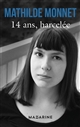 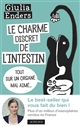 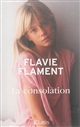 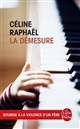 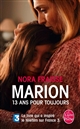 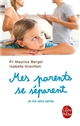 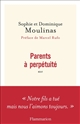 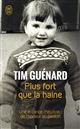 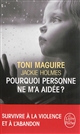 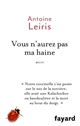 